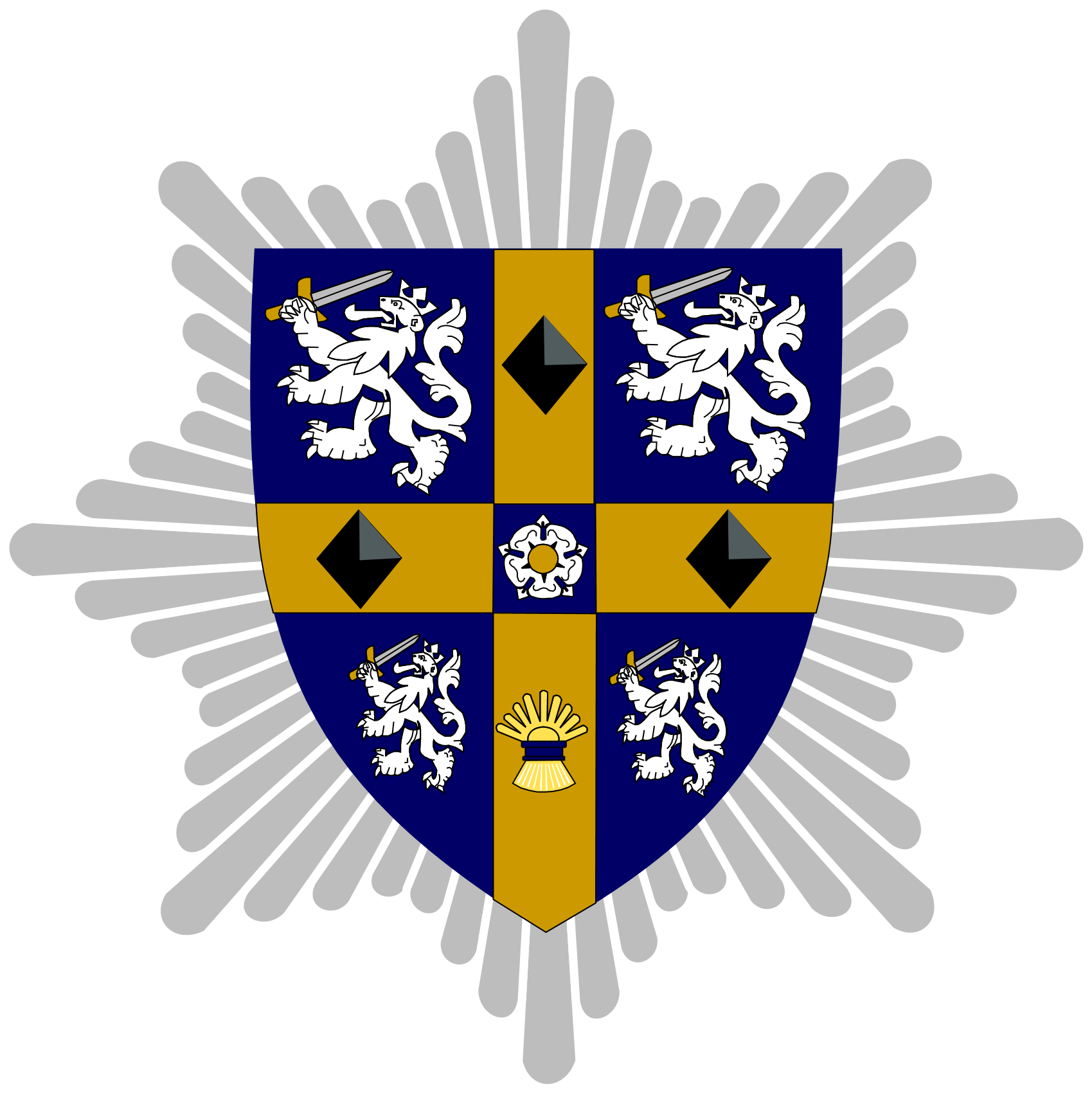 Recruitment Equality and Diversity Monitoring QuestionnairePlease complete and return this Monitoring Questionnaire Via email to Humanresources@ddfire.gov.uk please ensure you title your email as private and confidential. We are an Equal Opportunities Employer.  We do not discriminate against our job applicants or employees and we aim to select the best person for the job.  We monitor the community background and sex of our job applicants and employees in order to demonstrate our commitment to promoting equality of opportunity in employment and to comply with our duties under the Fair Employment & Treatment (NI) Order 1998.You are not obliged to answer the questions on this form, and you will not suffer any penalty if you choose not to do so.  Nevertheless, we encourage you to answer these questions.  Your answers will be used by us to prepare and submit a monitoring return to the Equality Commission, but your identity will be kept anonymous.  In all other regards your answers will be treated with the strictest confidence.  We assure you that your answers will not be used by us to make any decisions affecting you, whether in a recruitment exercise or during the course of any employment with us.What best describes your gender? (Please self- describe)What age group do you identify with 	Thank you for completing these diversity monitoring questions.17 - 2425 - 3536 – 4546 – 5556 – 6566+Prefer not to say What is your sexual orientation?Bisexual (both sexes)Heterosexual (other sex)Gay WomanGay ManPrefer not to say Prefer to self-describeDo you identify as Trans?Yes NoPrefer not to sayDo you consider yourself to have a religion?AtheismBuddhismChristianityHinduismIslamJudaismSikhismOtherPrefer not to sayWhat is your ethnic background?Asian or Asian BritishBlack or Black BritishBangladeshiAfricanChineseCaribbeanIndianOther PakistaniOtherMixedOtherAsian and WhiteArabArabBlack African and WhiteAny OtherAny OtherBlack Caribbean and WhitePrefer not to sayPrefer not to sayOther WhiteWhiteWhiteWhiteWelsh/English/Scottish/Northern Irish/BritishGypsy or Irish TravelerOther If any other ethnic background, please state hereDo you consider yourself to have a disability?Do you consider yourself to have a disability?Do you consider yourself to have a disability?Do you consider yourself to have a disability?Do you consider yourself to have a disability?Do you consider yourself to have a disability?YesNoPrefer not to sayIf Yes, please tell us the type of disability you have